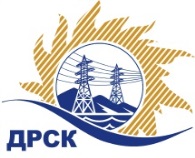 Акционерное Общество«Дальневосточная распределительная сетевая  компания»ПРОТОКОЛ № 691/МКС-Рзаседания Закупочной комиссии по рассмотрению заявок по открытому запросу предложений на право заключения договора поставки:   
«Опоры центрифугированные» для нужд филиала АО «ДРСК» «Амурские электрические сети»,  Закупка 2538 р. 2.1.2 ГКПЗ 2017.Способ и предмет закупки: открытый запрос предложений  на право заключения Договора поставки: «Опоры центрифугированные» для нужд филиала АО «ДРСК» «Амурские электрические сети».ПРИСУТСТВОВАЛИ:  члены постоянно действующей Закупочной комиссии 1-го уровня АО «ДРСК» .ВОПРОСЫ, ВЫНОСИМЫЕ НА РАССМОТРЕНИЕ ЗАКУПОЧНОЙ КОМИССИИ: О  рассмотрении результатов оценки заявок УчастниковОб отклонении заявки АО "БЕЛОЯРСКИЙ МАЧТОПРОПИТОЧНЫЙ ЗАВОД"  Об отклонении заявки ООО "Стройкомплект"О признании заявок соответствующими условиям Документации о закупкеО предварительной ранжировке заявок.О проведении переторжкиРЕШИЛИ:По вопросу № 1Признать объем полученной информации достаточным для принятия решения.Утвердить цены, полученные на процедуре вскрытия конвертов с заявками участников открытого запроса предложений.  По вопросу № 2Отклонить заявку Участника АО "БЕЛОЯРСКИЙ МАЧТОПРОПИТОЧНЫЙ ЗАВОД"  от дальнейшего рассмотрения как несоответствующую требованиям п. 2.8.2.5 б). Документации о закупке. По вопросу № 3Отклонить заявку Участника ООО "Стройкомплект"   от дальнейшего рассмотрения как несоответствующую требованиям п. 2.8.2.5 г). Документации о закупке.      По вопросу № 4       Признать заявки ООО "Группа Компаний Энергоцентр",  ООО "Производственное объединение "Гарантия" удовлетворяющим по существу условиям Документации о закупке и принять их к дальнейшему рассмотрению соответствующими условиям Документации о закупке и принять их к дальнейшему рассмотрению.     По вопросу № 5     Утвердить предварительную ранжировку заявок Участников:По вопросу № 6Провести переторжку. Допустить к участию в переторжке заявки следующих участников: ООО «Группа компаний «Энергоцентр»  г. Пермь; ООО ПО «Гарантия» г. Екатеринбург;  Определить форму переторжки: заочная.Назначить переторжку на 13.12.2017г. в 11:00 час. (амурского времени).Место проведения переторжки: rushydro.roseltorg.ru Ответственному секретарю Закупочной комиссии уведомить участников, приглашенных к участию в переторжке, о принятом комиссией решенииТерёшкина Г.М.Тел. (4162) 397-260г. Благовещенск«  11  » декабря 2017Порядковый номер заявкиНаименование участникаЗаявка без НДС1АКЦИОНЕРНОЕ ОБЩЕСТВО "БЕЛОЯРСКИЙ МАЧТОПРОПИТОЧНЫЙ ЗАВОД" 
ИНН/КПП 2208001977/220801001 
ОГРН 10222007667084 237 288.002Общество с ограниченной ответственностью "Стройкомплект" 
ИНН/КПП 2723107670/272501001 
ОГРН 10827230048364 152 542.373Общество с ограниченной ответственностью "Группа Компаний Энергоцентр" 
ИНН/КПП 5902233179/590201001 
ОГРН 11359020018173 383 060.004Общество с ограниченной ответственностью "Производственное объединение "Гарантия" 
ИНН/КПП 6674335237/667401001 
ОГРН 10966740140514 232 700.00Основания для отклоненияВ соответствии с требованиями технического задания заказчика необходима поставка неразборных железобетонных центрифугированных  опор СК 22.4-1.1Предложенные участником  стойки СК 22.4-1.1 (СБ) – сборные, по данному признаку не являются аналогом.Основания для отклоненияВ бухгалтерской отчетности ООО "Стройкомплект"   за  2015 г,   расположенной  в информационно-коммуникационной сети «Интернет» по адресу: gks.ru (портал «Федеральной службы государственной статистики») прибыль составила  865,0 тыс. руб., при этом в представленном пакете документов указана прибыль 24 463,0 тыс.  рублей.Кроме того, по базе портала «Федеральной службы государственной статистики» установлено, что ООО "Стройкомплект"    не предоставил бухгалтерскую отчетность за 2016год, что не соответствует пп. «Е» п. 2.4.1. Методики проверки надежности (деловой репутации) участника.Место в предварительной ранжировкеНаименование участника и его адресСтрана происхожденияЦена заявки на участие в закупке без НДС, руб.Итоговая оценка предпочтительности заявок1 местоООО "Группа Компаний Энергоцентр" 
РФ3 383 060.001,2072 местоООО "Производственное объединение "Гарантия" 
РФ4 232 700.000,505Секретарь Закупочной комиссии  1 уровня АО «ДРСК____________________М.Г. Елисеева